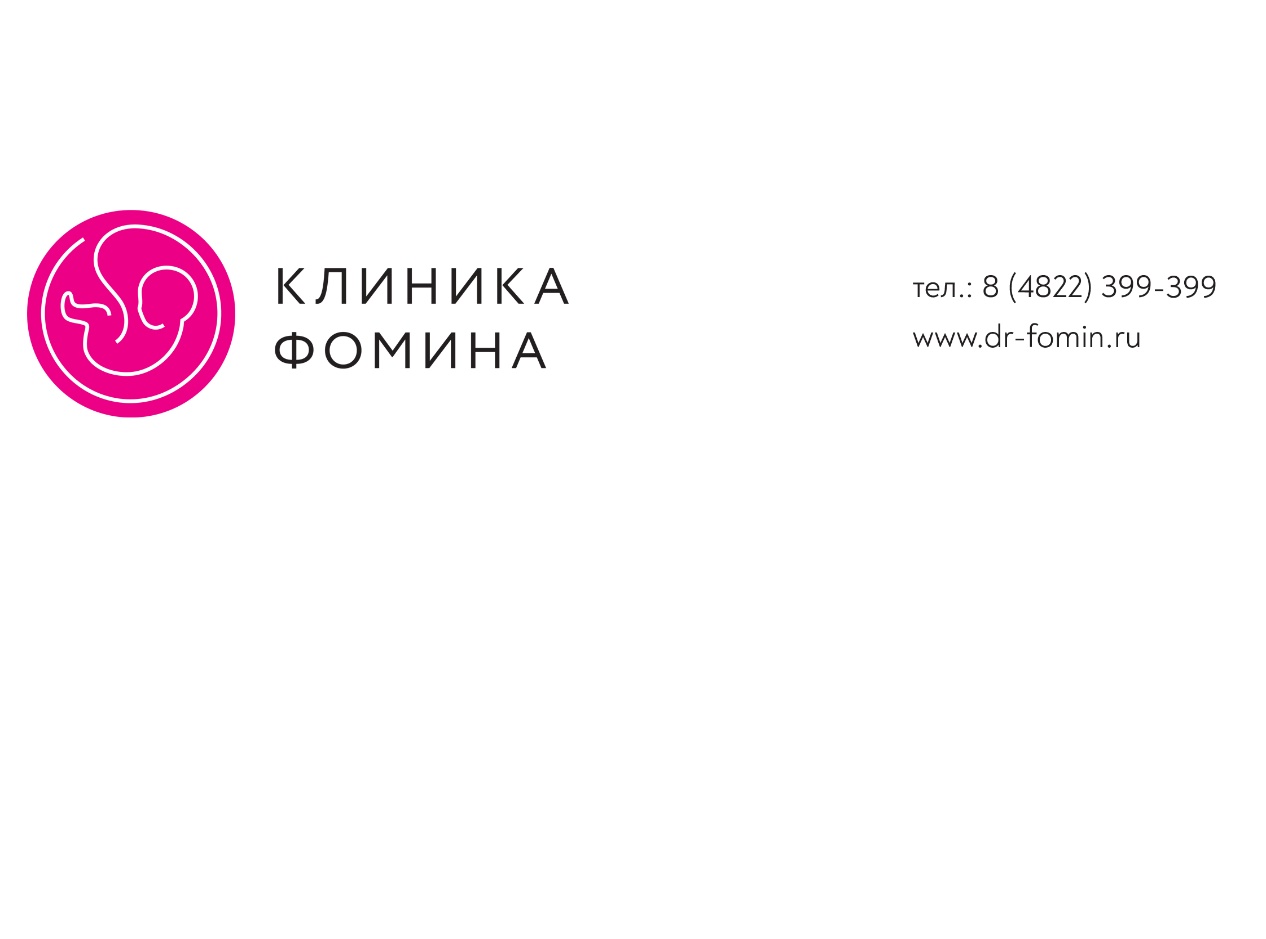 При возникновении вопросов Вы можете звонить напрямую по указанным ниже номерам с понедельника по пятницу с 8-00 до 17-00.8-952-093-95-99 Дарья, (4822) 399-399 связь через контактный центр                                           Обследование перед операцией                                           Обследование перед операцией                                           Обследование перед операцией№ п/пНаименование обследованийСрок действия анализов1Клинический анализ крови+СОЭ14 к.д.2Глюкоза14 к.д.3HBS-Ag (гепатита В)до 3 мес.4HCV (гепатит С)до 3 мес.5RW (сифилис)до 3 мес.6ВИЧдо 3 мес.7Определение группы крови и резус-принадлежностибессрочно9ПЦР мазок на КОВИД48 часов с момента готовности результатаИли ЭКСПРЕСС при поступлении в стационар* При положительном анализе крови на ВИЧ – необходимо заключение из СПИД. центраHBS-Ag, HCV – консультация инфекциониста. RW –заключение дерматовенерологаПри отсутствии каких-либо анализов из перечня, доктор имеет право отказать в оперативном вмешательстве.  Лечащий врач может назначить дополнительное обследование исходя из анамнеза пациента.Иметь при себе:Паспорт, СНИЛС, результаты анализов, допуски, заключенияСменную одежду ((халат, сорочка/футболка длинная) – для женщин, (шорты, футболка) – для мужчин, нижнее белье, носки, тапочки, компрессионные чулки 2 класс компрессии)Подготовка:Легкий прием пищи за 1,5 часа до начала операции.Принять душ.* При положительном анализе крови на ВИЧ – необходимо заключение из СПИД. центраHBS-Ag, HCV – консультация инфекциониста. RW –заключение дерматовенерологаПри отсутствии каких-либо анализов из перечня, доктор имеет право отказать в оперативном вмешательстве.  Лечащий врач может назначить дополнительное обследование исходя из анамнеза пациента.Иметь при себе:Паспорт, СНИЛС, результаты анализов, допуски, заключенияСменную одежду ((халат, сорочка/футболка длинная) – для женщин, (шорты, футболка) – для мужчин, нижнее белье, носки, тапочки, компрессионные чулки 2 класс компрессии)Подготовка:Легкий прием пищи за 1,5 часа до начала операции.Принять душ.* При положительном анализе крови на ВИЧ – необходимо заключение из СПИД. центраHBS-Ag, HCV – консультация инфекциониста. RW –заключение дерматовенерологаПри отсутствии каких-либо анализов из перечня, доктор имеет право отказать в оперативном вмешательстве.  Лечащий врач может назначить дополнительное обследование исходя из анамнеза пациента.Иметь при себе:Паспорт, СНИЛС, результаты анализов, допуски, заключенияСменную одежду ((халат, сорочка/футболка длинная) – для женщин, (шорты, футболка) – для мужчин, нижнее белье, носки, тапочки, компрессионные чулки 2 класс компрессии)Подготовка:Легкий прием пищи за 1,5 часа до начала операции.Принять душ.* При положительном анализе крови на ВИЧ – необходимо заключение из СПИД. центраHBS-Ag, HCV – консультация инфекциониста. RW –заключение дерматовенерологаПри отсутствии каких-либо анализов из перечня, доктор имеет право отказать в оперативном вмешательстве.  Лечащий врач может назначить дополнительное обследование исходя из анамнеза пациента.Иметь при себе:Паспорт, СНИЛС, результаты анализов, допуски, заключенияСменную одежду ((халат, сорочка/футболка длинная) – для женщин, (шорты, футболка) – для мужчин, нижнее белье, носки, тапочки, компрессионные чулки 2 класс компрессии)Подготовка:Легкий прием пищи за 1,5 часа до начала операции.Принять душ.